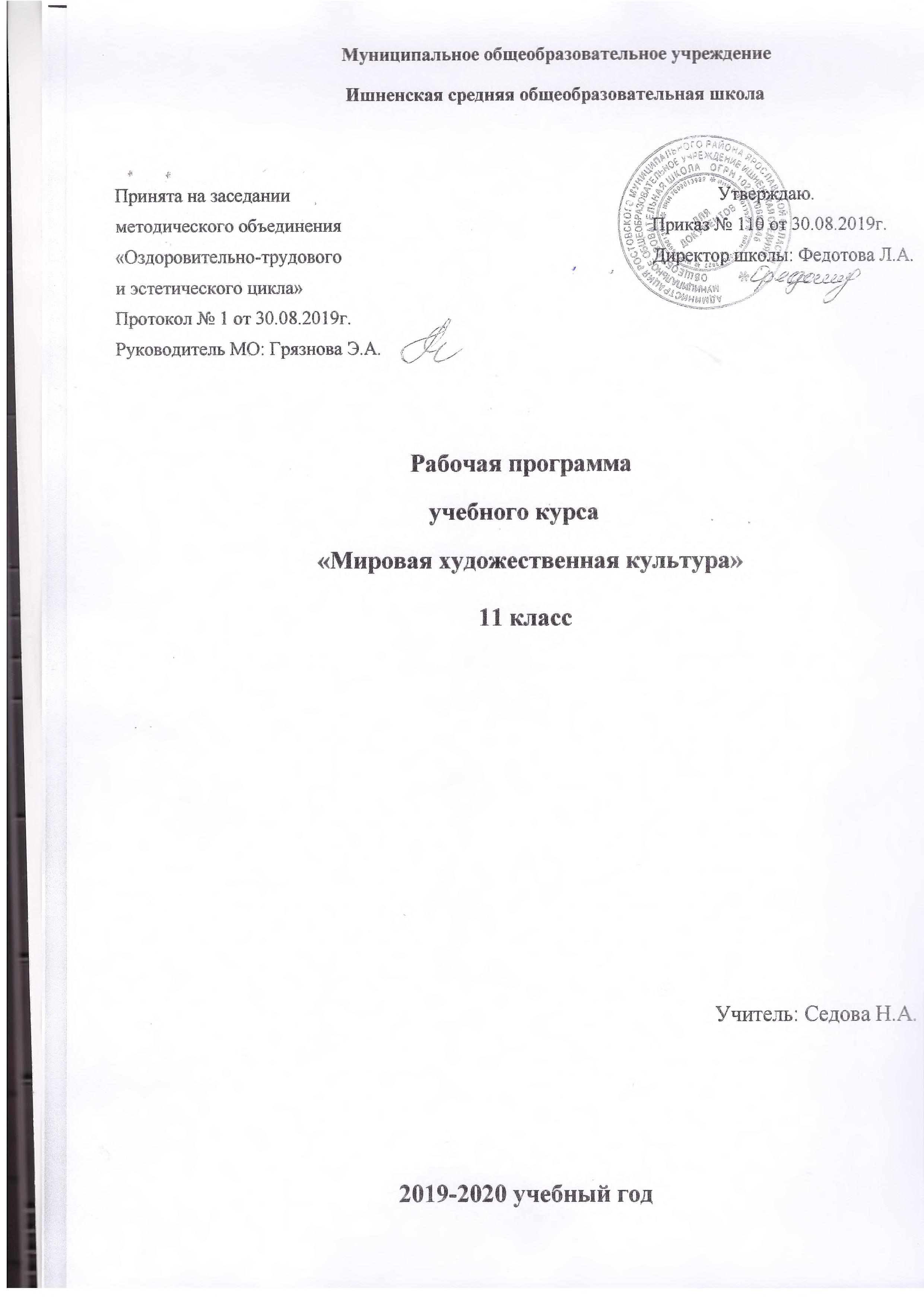 Пояснительная записка    Настоящая программа по Искусству (МХК) для 10-11 классов разработана на основе федерального компонента Государственного стандарта основного общего образования, утверждѐнного приказом МО РФ № 1089 от 05.03.2004 года, примерной программы среднего общего образования по мировой художественной культуре, с учѐтом авторских программ под руководством Г.И.Даниловой (программы по мировой художественной культуре для общеобразовательных учреждений. «Мировая художественная культура» Базовый уровень. 10-11 класс, под ред. Г.И.Даниловой – М.: Дрофа, 2012)Структура документаРабочая  программа включает следующие разделы: пояснительная записка;учебно-тематический план;учебно-методическое обеспечение;календарно-тематическое планирование; требования к уровню подготовки обучающихся;Общая характеристика учебного предмета Курс мировой художественной культуры систематизирует знания о культуре и искусстве, полученные в образовательных учреждениях, реализующих программы начального и основного общего образования на уроках изобразительного искусства, музыки, литературы и истории, формирует целостное представление о мировой художественной культуре, логике её развития в исторической перспективе, о её месте в жизни общества и каждого человека. Изучение мировой художественной культуры развивает толерантное отношение к миру как единству многообразия, а восприятие собственной национальной культуры сквозь призму культуры мировой позволяет более качественно оценить её потенциал, уникальность и значимость. Проблемное поле отечественной и мировой художественной культуры как обобщённого опыта всего человечества предоставляет учащимся неисчерпаемый «строительный материал» для самоидентификации и выстраивания собственного вектора развития, а также для более чёткого осознания своей национальной и культурной принадлежности.Развивающий потенциал курса мировой художественной культуры напрямую связан с мировоззренческим характером самого предмета, на материале которого моделируются разные исторические и региональные системы мировосприятия, запечатлённые в ярких образах. Принимая во внимание специфику предмета, его непосредственный выход на творческую составляющую человеческой деятельности, в программе упор сделан на деятельные формы обучения, в частности на развитие восприятия (функцию – активный зритель/слушатель) и интерпретаторских способностей (функцию - исполнитель) учащихся на основе актуализации их личного эмоционального, эстетического и социокультурного опыта и усвоения ими элементарных приёмов анализа произведений искусства. В связи с этим в программе в рубриках «опыт творческой деятельности» приводится примерный перечень возможных творческих заданий по соответствующим темам.В содержательном плане программа следует логике исторической линейности (от культуры первобытного мира до культуры ХХ века). В целях оптимизации нагрузки программа строится на принципах выделения культурных доминант эпохи, стиля, национальной школы. На примере одного - двух произведений или комплексов показаны характерные черты целых эпох и культурных ареалов. Отечественная (русская) культура рассматривается в неразрывной связи с культурой мировой, что даёт возможность по достоинству оценить её масштаб и общекультурную значимость. Программа содержит примерный объём знаний за два года (Х-ХI классы) обучения и в соответствии с этим поделена на две части. Курс Х класса «Мировая художественная культура от истоков до 17 века» включает следующие разделы: «Древние цивилизации», «Культура античности», «Художественная культура Средних веков», «Культура Востока» и «Художественная культура Ренессанса». В курс ХI класса «Мировая художественная культура от середины 17 века до наших дней» входят темы: «Художественная культура 17-18 веков», «Художественная культура 19 века» и «Художественная культура конца ХХ века». Цели Изучение мировой художественной культуры на ступени среднего (полного) общего образования на базовом уровне направлено на достижение следующих целей:развитие чувств, эмоций, образно-ассоциативного мышления и художественно-творческих способностей;воспитание художественно-эстетического вкуса; потребности в освоении ценностей мировой культуры;освоение знаний о стилях и направлениях в мировой художественной культуре, их характерных особенностях; о вершинах художественного творчества в отечественной и зарубежной культуре;овладение умением анализировать произведения искусства, оценивать их художественные особенности, высказывать о них собственное суждение;использование приобретенных знаний и умений для расширения кругозора, осознанного формирования собственной культурной среды. Программа базового курса  рассчитана 68 часов:-в 10 классе на 34 учебных часа,-в 11 классе на 34 учебных часа, из расчёта по 1 часу  в неделю в 10 и 11 классах.Общеучебные умения, навыки и способы деятельностиРабочая программа предусматривает формирование у учащихся общеучебных умений и навыков, универсальных способов деятельности и ключевых компетенций. В этом отношении приоритетными для учебного предмета «Мировая художественная культура» на этапе среднего (полного) общего образования являются: умение самостоятельно и мотивированно организовывать свою познавательную деятельность;устанавливать несложные реальные связи и зависимости;оценивать, сопоставлять и классифицировать феномены культуры и искусства;осуществлять поиск и критический отбор нужной информации в источниках различного типа (в том числе и созданных в иной знаковой системе - «языки» разных видов искусств);использовать мультимедийные ресурсы и компьютерные технологии для оформления творческих работ;владеть основными формами публичных выступлений;понимать ценность художественного образования как средства развития культуры личности;определять собственное отношение к произведениям классики и современного искусства;осознавать свою культурную и национальную принадлежность.Результаты обученияРезультаты изучения курса «Мировая художественная культура» приведены в разделе «Требования к уровню подготовки выпускников», который полностью соответствует стандарту. Требования направлены на реализацию личностно ориентированного, деятельностного и практикоориентированного подходов; освоение учащимися интеллектуальной и практической деятельности; овладение знаниями и умениями, востребованными в повседневной жизни, позволяющими ориентироваться в окружающем мире, значимыми для сохранения окружающей среды и собственного здоровья.Рубрика «Знать/понимать» включает требования к учебному материалу, который усваивается и воспроизводится учащимися.Рубрика «Уметь» включает требования, основанные на более сложных видах деятельности, в том числе творческой: соотносить изученные произведения с определённой эпохой, стилем, направлением, устанавливать стилевые и сюжетные связи между произведениями разных видов искусств, пользоваться различными источниками информации, выполняя учебные и творческие задания.В рубрике «Использовать приобретённые знания и умения в практической деятельности и повседневной жизни» представлены требования, выходящие за рамки учебного процесса и нацеленные на решение разнообразных жизненных задач.В результате освоения курса мировой и отечественной художественной культуры формируются основы эстетических потребностей, развивается толерантное отношение к миру, актуализируется способность воспринимать свою национальную культуру как неотъемлемую составляющую культуры мировой и в результате более качественно оценивать её уникальность и неповторимость, развиваются навыки оценки и критического освоения классического наследия и современной культуры, что весьма необходимо для успешной адаптации в современном мире, выбора индивидуального направления культурного развития, организации личного досуга и самостоятельного художественного творчества.ОСНОВНОЕ СОДЕРЖАНИЕ 10 класс (34 часа)Древние цивилизации (6 часов). Особенности художественной культуры Месопотамии: монументальность и красочность ансамблей Вавилона (зиккурат Этеменанки, ворота Иштар, дорога Процессий – свидетельство продолжения и завершения традиций древних цивилизаций Шумера и Аккада). Древний Египет – культура, ориентированная на идею Вечной жизни после смерти. Ансамбли пирамид в Гизе и храмов в Карнаке и Луксоре (мифологическая образность пирамиды, храма и их декора). Гигантизм и неизменность канона. Культура античности (4часа). Идеалы красоты Древней Греции в ансамбле афинского Акрополя: синтез архитектуры, скульптуры, цвета, ритуального и театрального действия. Панафинейские праздники – динамическое воплощение во времени и пространстве мифологической, идеологической и эстетической программы комплекса. Слияние восточных и античных традиций в эллинизме (гигантизм, экспрессия, натурализм): Пергамский алтарь. Славы и величия Рима – основная идея римского форума как центра общественной жизни. Триумфальная арка, колонна, конная статуя (Марк Аврелий), базилика, зрелищные сооружения (Колизей), храм (Пантеон) – основные архитектурные и изобразительные формы воплощения этой идеи.Художественная культура Средних веков (10 час).София Константинопольская – воплощение идеала божественного мироздания в восточном христианстве (воплощение догматов в архитектурной, цветовой и световой композиции, иерархии изображений, литургическом действе). Древнерусский крестово-купольный храм (архитектурная, космическая, топографическая и временная символика). Стилистическое многообразие воплощения единого образца: киевская (София Киевская), владимиро-суздальская (церковь Покрова на Нерли), новгородская (церковь Спаса на Ильине) и московская школы (от Спасского собора Спас – Андронниковского монастыря к храму Вознесения в Коломенском). Икона (специфика символического языка и образности) и иконостас. Творчество Ф. Грека (росписи церкви Спаса Преображения на Ильине в Новгороде, иконостас Благовещенского собора в Кремле) и А. Рублева («Троица»). Ансамбль московского Кремля – символ национального единения, образец гармонии традиционных форм и новых строительных приёмов.Монастырская базилика как средоточие культурной жизни романской эпохи (идеалы аскетизма, антагонизм духовного и телесного,  синтез культуры религиозной и народной). Готический собор как образ мира. Идея божественной красоты мироздания как основа синтеза каркасной конструкции, скульптуры, света и цвета (витраж), литургической драмы. Региональные школы Западной Европы (Италия, Испания, Англия и др.).Художественная культура Востока (6 часов).Индия-страна чудес. Художественная культура Китая. Искусство страны восходящего солнца. Художественная культура ислама. Модель Вселенной Древней Индии – ступа в Санчи и храм Кандарья Махадева в Кхаджурахо как синтез ведических, буддийских и индуистских религиозных и художественных систем. «Скульптурное» мышление древних индийцев. Мусульманский образ рая в комплексе Регистана (Древний Самарканд) – синтез монументальной архитектурной формы и изменчивого, полихромного узора.Воплощение мифологических (космизм) и религиозно – нравственных (конфуцианство, даосизм) представлений Китая в ансамбле храма Неба в Пекине. Сплав философии (дзен – буддизм) и мифологии (синтоизм) в садовом искусстве Японии (сад камней Реандзи в Киото).Художественная культура Ренессанса (8 часов). Возрождение в Италии. Флоренция – воплощение ренессансной идеи создания «идеального» города (Данте, Джотто, Ф. Брунеллески, Л.Б. Альберти). Титаны Возрождения (Леонардо да Винчи, Рафаэль, Микеланджело, Тициан). Северное Возрождение. Пантеизм – религиозно – философская основа Гентского алтаря Я. Ван Эйка. Идеи Реформации и мастерские гравюры А. Дюрера. Придворная культура французского Ренессанса – комплекс Фонтенбло. Роль полифонии в развитии светских и культовых музыкальных жанров. Театр В. Шекспира – энциклопедия человеческих страстей. Историческое значение и вневременная художественная ценность идей Возрождения.                                                      11 класс (34 часа)Художественная культура 17-18 веков (13 часов).Стили и направления в искусстве Нового времени – проблема многообразия и взаимовлияния. Изменение мировосприятия в эпоху барокко: гигантизм, бесконечность пространственных перспектив, иллюзорность, патетика и экстаз как проявление трагического и пессимистического мировосприятия. Архитектурные ансамбли Рима (площадь Святого Петра Л. Бернини), Петербурга и его окрестностей (Зимний дворец, Петергоф, Ф.-Б. Растрелли) – национальные варианты барокко. Пафос грандиозности в живописи П.-П. Рубенса. Творчество Рембрандта Х. Ван Рейна как пример психологического реализма XVII в. В живописи. Расцвет гомофонно-гармонического стиля в опере барокко («Орфей» К. Монтеверди). Высший расцвет свободной полифонии (И.-С. Бах).Классицизм – гармоничный мир дворцов и парков Версаля. Образ идеального города в классицистических и ампирных ансамблях Парижа и Петербурга. От классицизма к академизму в живописи на примере произведений Н. Пуссена, Ж.-Л. Давида, К.П. Брюллова, А.А. Иванова. Формирование классических жанров и принципов симфонизма в произведениях мастеров Венской классической школы: В.-А. Моцарт («Дон Жуан»), Л. Ван Бетховен (Героическая симфония, Лунная соната).Художественная культура XIX века (9 часов) Романтический идеал и его отображение в камерной музыке («Лесной царь» Ф. Шуберта), и опере («Летучий голландец» Р. Вагнера). Романтизм в живописи:, революционный пафос Ф. Гойи и Э. Делакруа, образ романтического героя в творчестве О. Кипренского. Зарождение русской классической музыкальной школы (М.И. Глинка).Социальная тематика в живописи реализма: специфика французской (Г. Курбе, О. Домье) и русской (художники – передвижники, И. Е. Репин, В. И. Суриков) школ. Развитие русской музыки во второй половине XIX в. (П. И. Чайковский).Художественная культура  XX вв. (12 часов) Основные направления в живописи конца XIX века: абсолютизация впечатления в импрессионизме (К. Моне); постимпрессионизм: символическое мышление и экспрессия произведений В. Ван Гога и П. Гогена, «синтетическая форма» П. Сезанна. Синтез искусств в модерне: собор Святого Семейства А. Гауди и особняки В. Орта и Ф. О. Шехтеля. Символ и миф в живописи (цикл «Демон» М. А. Врубеля) и музыке («Прометей» А. Н. Скрябина). Художественные течения модернизма в живописи XX века: деформация и поиск устойчивых геометрических форм в кубизме (П. Пикассо), отказ от изобразительности в абстрактном искусстве (В. Кандинский), иррационализм подсознательного в сюрреализме (С. Дали). Архитектура XX в.: башня III Интернационала В.Е. Татлина, вилла «Савой» в Пуасси Ш.-Э. Ле Корбюзье, музей Гуггенхейма Ф.-Л. Райта, ансамбль города Бразилиа О. Нимейера. Театральная культура XX века: режиссерский театр К. С. Станиславского и В. И. Немировича-Данченко и эпический театр Б. Брехта. Стилистическая разнородность в музыке XX века: от традиционализма до авангардизма и постмодернизма (С.С. Прокофьев, Д.Д. Шостакович, А.Г. Шнитке). Синтез искусств – особенная черта культуры XX века: кинематограф («Броненосец Потёмкин» С.М. Эйзенштейна, «Амаркорд» Ф. Феллини), виды и жанры телевидения, дизайн, компьютерная графика и анимация, мюзикл («Иисус Христос – Суперзвезда» Э. Ллойд Уэббер). Рок-музыка (Битлз - «Жёлтая подводная лодка, Пинк Флойд - «Стена»); электроакустическая музыка (лазерное шоу Ж.-М. Жарра). Массовое искусство.                  Учебно-методическое обеспечениеMULTIMEDIA – поддержка предмета1.Единая коллекция – http://collection.cross-edu.ru/catalog/rubr/f544b3b7-f1f4-5b76-f453-552f31d9b1642.Российский общеобразовательный портал – http://music.edu.ru/3.Детские электронные книги и презентации – http://viki.rdf.ru/4.Художественная энциклопедия зарубежного классического искусства5. Библиотека электронных наглядных пособий для 10-11 классов (Республиканский Мультимедиа-Центр, 2003) 6.Эрмитаж (Искусство Западной Европы) 1998 ЗАО «Интерсофт» Москва7.Энциклопедия изобразительного искусства8.Азбука искусства. Как понимать картину9.Шедевры русской живописиУчебно-тематическое планирование 10 классУчебно-тематическое планирование 11 классКалендарно-тематическое планирование10 класс (1ч. в неделю)11класс (1час в неделю)ТРЕБОВАНИЯ К УРОВНЮ ПОДГОТОВКИ ВЫПУСКНИКОВВ результате изучения мировой художественной культуры ученик должен:Знать / понимать:основные виды и жанры искусства;изученные направления и стили мировой художественной культуры;шедевры мировой художественной культуры;особенности языка различных видов искусства.Уметь:узнавать изученные произведения и соотносить их с определенной эпохой, стилем, направлением.устанавливать стилевые и сюжетные связи между произведениями разных видов искусства;пользоваться различными источниками информации о мировой художественной культуре;выполнять учебные и творческие задания (доклады, сообщения).Использовать приобретенные знания в практической деятельности и повседневной жизни для:выбора путей своего культурного развития;организации личного и коллективного досуга;выражения собственного суждения о произведениях классики и современного искусства;самостоятельного художественного творчества/ПрограммаУчебникМетодические пособияКонтрольные материалыТематическое и поурочное планирование к учебникам «Мировая художественная культура: От истоков до VII века.  10 класс» и «Мировая художественная культура: От XVII века до современности. 11 класс» / Г.И.Данилова. – 6-е изд., стереотип. – М.:Дрофа, 2012. – 124,[4]с.1.Мировая художественная культура: от истоков до VII века.  10 кл. общеобразоват.учреждений гуманитарного профиля.-М.:Дрофа, 2004.-336с.:ил.2. Мировая художественная культура: от XVII века до современности. Профильный уровень: учеб. для 11 кл. общеобразоват. учреждений/ Г.И.Данилова._М.:Дрофа, 2006.- 339[1]с.:ил.ЭСУН (электронное средство учебного назначения), разработанное к учебникам МХК для 10 и 11 классов и одобренное Министерством образования и науки РФ («Кирилл и Мефодий», «Дрофа», 2003г).Кашекова И. Э. От античности до модерна / И. Э. Кашекова. — М., 2000. Иллюстрированные альбомы с репродукциями памятников архитектуры и произведений художниковМировая художественная культура. Энциклопедия школьникаК.М. Хоруженко. Тесты по МХК. – М.: Владос, 2000г. Т.В. Челышева, Ю.В. Янике. Тесты по МХК. – М.: Владос, 2000г. Карточки с текстами тестов и контрольных работ№ п/пСодержание Кол-во часовКол-во часов№ п/пСодержание В авторской программеВ рабочей программе1Древние цивилизации6ч.6ч.2Культура античности4ч.4ч.3Средние века10ч.10ч.4Культура Востока6ч.6ч.5Возрождение8ч.8ч.Всего: 34 часа34 часа№ п/пСодержание Кол-во часовКол-во часов№ п/пСодержание В авторской программеВ рабочей программе1Художественная культураXVII-XVIII вв.13ч.13ч.2Художественная культура XIX века9ч.9ч.3Художественная культура XX века12ч.12ч.Всего:34 ч.34ч.Раздел№ур.Тема урокаКол-вочасовДатаДревние цивилизации,6часов1Первые художники Земли1ч.2.09Древние цивилизации,6часов23Архитектура страны фараонов2ч.9.0916.09Древние цивилизации,6часов4Изобразительное искусство и музыка Древнего Египта.1ч.23.09Древние цивилизации,6часов5Художественная культура Древней Передней Азии.1ч.30.09Древние цивилизации,6часов6Искусство доколумбовой Америки.1ч.7.10Культура античности,4 часа7Золотой век Афин.1ч.14.10Культура античности,4 часа8Архитектура Древнего Рима.1ч.21.10Культура античности,4 часа9-10Театральное и музыкальное искусство античности.2ч.28.1011.11Средние века, 10 часов11Мир византийской культуры.1ч.18.11Средние века, 10 часов12,13,14Архитектурный облик Древней Руси.3ч.25.112.129.12Средние века, 10 часов15,16Изобразительное искусство и музыка Древней Руси.2ч.16.1223.12Средние века, 10 часов17,18Архитектура западноевропейского Средневековья.2ч.13.0120.01Средние века, 10 часов19Изобразительное искусство Средних веков1ч.27.01Средние века, 10 часов20Театральное искусство и музыка Средних веков1ч.3.02Культура Востока,6 часов21,22Индия - «страна чудес».2ч.10.0217.02Культура Востока,6 часов23,24Художественная культура Китая.2ч.24.022.03Культура Востока,6 часов25Искусство Страны восходящего солнца(Япония).1ч.9.03Культура Востока,6 часов26Художественная культура ислама.1ч.16.03Возрождение,8 часов27Флоренция-колыбель итальянского Возрождения.1ч.23.03Возрождение,8 часов28,29Золотой век Возрождения.2ч.6.0413.0420.04Возрождение,8 часов30Возрождение в Венеции.1ч.27.04Возрождение,8 часов31-32Северное Возрождение.2ч.4.0511.05Возрождение,8 часов33-34Музыка и театр эпохи возрождения.2ч.18.0525.05                             Итого:34ч.Раздел№ур.Тема урокаКол-вочасовДатаХудожественная культураXVII-XVIII вв.13ч.1-2Стилевое многообразие искусства XVII-XVIII вв.2ч.2.099.09Художественная культураXVII-XVIII вв.13ч.3Архитектура барокко1ч.16.09Художественная культураXVII-XVIII вв.13ч.4Изобразительное искусство барокко1ч.23.09Художественная культураXVII-XVIII вв.13ч.5Классицизм в архитектуре Западной Европы1ч.30.09Художественная культураXVII-XVIII вв.13ч.6-7Шедевры классицизма в архитектуре России2ч.7.1014.10Художественная культураXVII-XVIII вв.13ч.8Изобразительное искусство классицизма  и рококо.1ч.21.10Художественная культураXVII-XVIII вв.13ч.9Реалистическая живопись Голландии.1ч.28.10Художественная культураXVII-XVIII вв.13ч.10Русский портрет 18века.1ч.11.11Художественная культураXVII-XVIII вв.13ч.11Музыкальная культура барокко.1ч.18.11Художественная культураXVII-XVIII вв.13ч.12Композиторы Венской классической школы.1ч.25.11Художественная культураXVII-XVIII вв.13ч.13Театральное искусство XVII-XVIII вв.1ч.2.12Художественная культура XIXвека9ч.14Романтизм.1ч.9.12Художественная культура XIXвека9ч.15Изобразительное искусство романтизма1ч.16.12Художественная культура XIXвека9ч.16Реализм - художественный стиль эпохи.1ч.23.12Художественная культура XIXвека9ч.17Изобразительное искусство реализма1ч.13.01Художественная культура XIXвека9ч.18«Живописцы счастья» (художники импрессионизма)1ч.20.01Художественная культура XIXвека9ч.19Многообразие стилей зарубежной музыки1ч.27.01Художественная культура XIXвека9ч.20Русская музыкальная культура1ч.3.02Художественная культура XIXвека9ч.21Пути развития западноевропейского театра1ч.10.02Художественная культура XIXвека9ч.22Русский драматический театр1ч.17.02Художественная культура XX века13ч.23Искусство символизма1ч.24.02Художественная культура XX века13ч.24Триумф модернизма1ч.2.03Художественная культура XX века13ч.25Архитектура: от модерна до конструктивизма1ч.9.03Художественная культура XX века13ч.26-27Стили и направления зарубежного изобразительного искусства.1ч.16.0323.03Художественная культура XX века13ч.28Мастера русского авангарда.1ч.6.04Художественная культура XX века13ч.29Зарубежная музыка XX века.1ч.13.04Художественная культура XX века13ч.30Русская музыка XX столетия.1ч.20.04Художественная культура XX века13ч.31Зарубежный театр.1ч.27.04Художественная культура XX века13ч.32Русский театр XX века1ч.4.05Художественная культура XX века13ч.33Становление и расцвет мирового кинематографа.1ч.11.0518.05Художественная культура XX века13ч.34Заключительный урок 1ч.25.05Художественная культура XX века13ч.                                 Итого:                                 Итого:34ч.